بسمه تعالیدانشگاه علوم پزشکی و خدمات بهداشتی درمانی گناباددانشكده پرستاری _ گروه پرستاری - کارشناسی ارشدطرح درسی ترم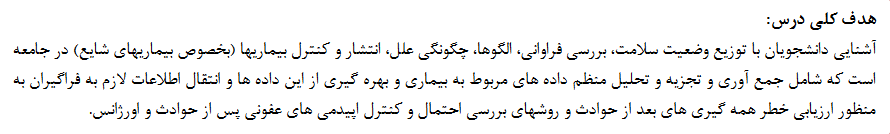 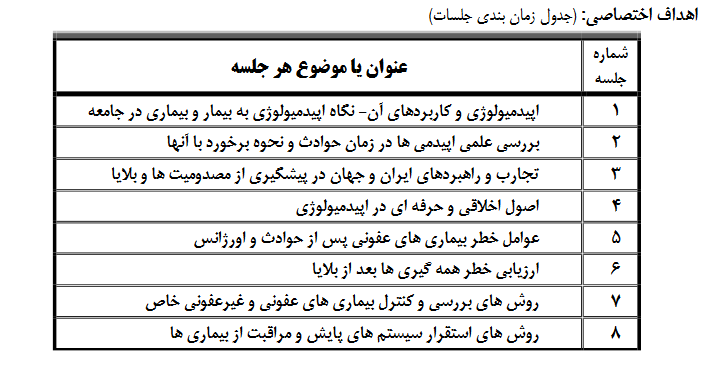 نحوه ارائه درس:  سخنرانی – پرسش و پاسخ - بحث گروهی-  نمایش فیلمنحوه ارزشیابی: تراکمی – کتبی- تشریحی – ارائه مطالب مرتبط با موضوع هر جلسه – حضور مؤثر در کلاس فهرست منابع درس: 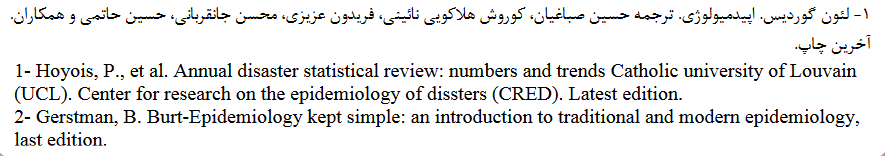 فرم تدوین طرح درس روزانه :نام درس: اپیدمیولوژی فوریت هانام استاد:  دکتر جواد باذلیتعداد و نوع واحد:  1 واحد نظری پيش نياز:   ندارد                        رشته تحصیلی: پرستاری اورژانسمقطع تحصیلی دانشجویان: ترم اول کارشناسی ارشد نیمسال تحصيلي :اول 1401-1400روز و ساعت تشكيل كلاس نظری: یکشنبه ساعت 2-4محل برگزاری: دانشکده پرستاری ردیفجلسهموضوع درسهدفهای رفتاری: (دانشجو پس از پایان درس قادر خواهد بود)حیطه یادگیریمکان آموزشنحوه ارائه درسشیوه ارزشیابی و فعالیتهای تکمیلی11اپیدمیولوژی و کاربردهای آن-ویژگی های اصلی علم اپیدمیولوژی را از تعارف مختلف استنتاج نماید.شناختیدانشکده پرستاریسخنرانی- پرسش و پاسخ- ارائه پاورپوینت- بحث گروهی-حضور مؤثر در کلاس-امتحان پایان ترم-ارائه سمینار در رابطه با موضوع هر جلسه11اپیدمیولوژی و کاربردهای آن-اهداف اختصاصی دانش اپیدمیولوژی را لیست کندشناختیدانشکده پرستاریسخنرانی- پرسش و پاسخ- ارائه پاورپوینت- بحث گروهی-حضور مؤثر در کلاس-امتحان پایان ترم-ارائه سمینار در رابطه با موضوع هر جلسه11اپیدمیولوژی و کاربردهای آن- عملکرد اصلی اپیدمیولوژی را نام ببرد.شناختیدانشکده پرستاریسخنرانی- پرسش و پاسخ- ارائه پاورپوینت- بحث گروهی-حضور مؤثر در کلاس-امتحان پایان ترم-ارائه سمینار در رابطه با موضوع هر جلسه11اپیدمیولوژی و کاربردهای آن- موارد اخلاقی مطرح در مطالعات اپیدمیولوژیک را نام ببرد.شناختیدانشکده پرستاریسخنرانی- پرسش و پاسخ- ارائه پاورپوینت- بحث گروهی-حضور مؤثر در کلاس-امتحان پایان ترم-ارائه سمینار در رابطه با موضوع هر جلسه11اپیدمیولوژی و کاربردهای آن- برای یک بیماری خاص، فرضیه بنویسد.مهارتی- حرکتیدانشکده پرستاریسخنرانی- پرسش و پاسخ- ارائه پاورپوینت- بحث گروهی-حضور مؤثر در کلاس-امتحان پایان ترم-ارائه سمینار در رابطه با موضوع هر جلسه11اپیدمیولوژی و کاربردهای آن- از نظر اپیدمیولوژی، سوالات مطرح در مورد هر بیماری را نام ببرد.شناختیدانشکده پرستاریسخنرانی- پرسش و پاسخ- ارائه پاورپوینت- بحث گروهی-حضور مؤثر در کلاس-امتحان پایان ترم-ارائه سمینار در رابطه با موضوع هر جلسه22اپیدمیولوژی و کاربردهای آن (ادامه)-برنامه ها و حیطه های علوم اپیدمیولوژی در پزشکی را لیست کند.شناختیدانشکده پرستاریسخنرانی- پرسش و پاسخ- ارائه پاورپوینت- بحث گروهی-حضور مؤثر در کلاس-امتحان پایان ترم-ارائه سمینار در رابطه با موضوع هر جلسه22اپیدمیولوژی و کاربردهای آن (ادامه)-کاربرد اپیدمیولوژی در تعیین علت، تشخیص، درمان و عوامل مستعد کننده را شرح دهد.شناختیدانشکده پرستاریسخنرانی- پرسش و پاسخ- ارائه پاورپوینت- بحث گروهی-حضور مؤثر در کلاس-امتحان پایان ترم-ارائه سمینار در رابطه با موضوع هر جلسه22اپیدمیولوژی و کاربردهای آن (ادامه)-نقش اپیدمیولوژی در تصمیم گیری بالینی را توضیح دهد.شناختیدانشکده پرستاریسخنرانی- پرسش و پاسخ- ارائه پاورپوینت- بحث گروهی-حضور مؤثر در کلاس-امتحان پایان ترم-ارائه سمینار در رابطه با موضوع هر جلسه22اپیدمیولوژی و کاربردهای آن (ادامه)- موارد اخلاقی که باید در تصمیم گیری های بالینی رعایت شود را لیست کند.شناختیدانشکده پرستاریسخنرانی- پرسش و پاسخ- ارائه پاورپوینت- بحث گروهی-حضور مؤثر در کلاس-امتحان پایان ترم-ارائه سمینار در رابطه با موضوع هر جلسه22اپیدمیولوژی و کاربردهای آن (ادامه)-کاربرد اپیدمیولوژی در سیاستگذاری های سلامت را توضیح دهد.شناختیدانشکده پرستاریسخنرانی- پرسش و پاسخ- ارائه پاورپوینت- بحث گروهی-حضور مؤثر در کلاس-امتحان پایان ترم-ارائه سمینار در رابطه با موضوع هر جلسه22اپیدمیولوژی و کاربردهای آن (ادامه)- روش های ارزشیابی خدمات سلامت را به اختصار شرح دهد.دانشکده پرستاریسخنرانی- پرسش و پاسخ- ارائه پاورپوینت- بحث گروهی-حضور مؤثر در کلاس-امتحان پایان ترم-ارائه سمینار در رابطه با موضوع هر جلسهردیفجلسهموضوع درسهدفهای رفتاری: (دانشجو پس از پایان درس قادر خواهد بود)حیطه یادگیریمکان آموزشنحوه ارائه درسشیوه ارزشیابی و فعالیتهای تکمیلی33بررسی علمی اپیدمیولوژی ها در زمان حوادث و نحوه برخورد با آنها-انواع اپیدمیولوژی را نام ببرد.شناختیدانشکده پرستاریسخنرانی- پرسش و پاسخ- ارائه پاورپوینت- بحث گروهی-حضور مؤثر در کلاس-امتحان پایان ترم-ارائه سمینار در رابطه با موضوع هر جلسه33بررسی علمی اپیدمیولوژی ها در زمان حوادث و نحوه برخورد با آنها- اجزای مدیریت اپیدمی را لیست کند شناختیدانشکده پرستاریسخنرانی- پرسش و پاسخ- ارائه پاورپوینت- بحث گروهی-حضور مؤثر در کلاس-امتحان پایان ترم-ارائه سمینار در رابطه با موضوع هر جلسه33بررسی علمی اپیدمیولوژی ها در زمان حوادث و نحوه برخورد با آنها- روش های مختلف مورد یابی و گزارش دهی را شرح دهدشناختیدانشکده پرستاریسخنرانی- پرسش و پاسخ- ارائه پاورپوینت- بحث گروهی-حضور مؤثر در کلاس-امتحان پایان ترم-ارائه سمینار در رابطه با موضوع هر جلسه33بررسی علمی اپیدمیولوژی ها در زمان حوادث و نحوه برخورد با آنها- روش های بررسی محیطی را نام ببردشناختیدانشکده پرستاریسخنرانی- پرسش و پاسخ- ارائه پاورپوینت- بحث گروهی-حضور مؤثر در کلاس-امتحان پایان ترم-ارائه سمینار در رابطه با موضوع هر جلسه33بررسی علمی اپیدمیولوژی ها در زمان حوادث و نحوه برخورد با آنها- روش های مختلف ارتباط هنگام بررسی اپیدمیولوژیکی را توضیح دهد.شناختیدانشکده پرستاریسخنرانی- پرسش و پاسخ- ارائه پاورپوینت- بحث گروهی-حضور مؤثر در کلاس-امتحان پایان ترم-ارائه سمینار در رابطه با موضوع هر جلسه33بررسی علمی اپیدمیولوژی ها در زمان حوادث و نحوه برخورد با آنها- روش های مستند سازی در اپیدمیولوژی را توضیح دهدشناختیدانشکده پرستاریسخنرانی- پرسش و پاسخ- ارائه پاورپوینت- بحث گروهی-حضور مؤثر در کلاس-امتحان پایان ترم-ارائه سمینار در رابطه با موضوع هر جلسه44تجارب و راهبردهای ایران و جهان در مصدومیت و بلایا-تاریخچه ای از بلایای طبیعی در ایران و جهان را بطور خلاصه بیان کندشناختیدانشکده پرستاریسخنرانی- پرسش و پاسخ- ارائه پاورپوینت- بحث گروهی-حضور مؤثر در کلاس-امتحان پایان ترم-ارائه سمینار در رابطه با موضوع هر جلسه44تجارب و راهبردهای ایران و جهان در مصدومیت و بلایا- پیامدهای اصلی بحران در بلایا را لیست کند شناختیدانشکده پرستاریسخنرانی- پرسش و پاسخ- ارائه پاورپوینت- بحث گروهی-حضور مؤثر در کلاس-امتحان پایان ترم-ارائه سمینار در رابطه با موضوع هر جلسه44تجارب و راهبردهای ایران و جهان در مصدومیت و بلایا- بلایاهای شایع در کشورمان را نام ببردشناختیدانشکده پرستاریسخنرانی- پرسش و پاسخ- ارائه پاورپوینت- بحث گروهی-حضور مؤثر در کلاس-امتحان پایان ترم-ارائه سمینار در رابطه با موضوع هر جلسه44تجارب و راهبردهای ایران و جهان در مصدومیت و بلایا- نقاط ضعف و قوت در یکی از حوادث طبیعی اخیر در کشور را بحث کندشناختیدانشکده پرستاریسخنرانی- پرسش و پاسخ- ارائه پاورپوینت- بحث گروهی-حضور مؤثر در کلاس-امتحان پایان ترم-ارائه سمینار در رابطه با موضوع هر جلسه44تجارب و راهبردهای ایران و جهان در مصدومیت و بلایا- نقاط ضعف و قوت در کی از بلایای طبیعی در جهان را بحث کند.شناختیدانشکده پرستاریسخنرانی- پرسش و پاسخ- ارائه پاورپوینت- بحث گروهی-حضور مؤثر در کلاس-امتحان پایان ترم-ارائه سمینار در رابطه با موضوع هر جلسه55اصول اخلاقی و حرفه ای در اپیدمیولوژی-رعایت نکات اخلاقی در اپیدمیولوژی را توضیح دهدشناختیدانشکده پرستاریسخنرانی- پرسش و پاسخ- ارائه پاورپوینت- بحث گروهی-حضور مؤثر در کلاس-امتحان پایان ترم-ارائه سمینار در رابطه با موضوع هر جلسه55اصول اخلاقی و حرفه ای در اپیدمیولوژی- تعهدات پژوهشگر را لیست کندشناختیدانشکده پرستاریسخنرانی- پرسش و پاسخ- ارائه پاورپوینت- بحث گروهی-حضور مؤثر در کلاس-امتحان پایان ترم-ارائه سمینار در رابطه با موضوع هر جلسه55اصول اخلاقی و حرفه ای در اپیدمیولوژی- حفظ اسرار در پژوهش های اپیدمیولوژیک را توضیح دهدشناختیدانشکده پرستاریسخنرانی- پرسش و پاسخ- ارائه پاورپوینت- بحث گروهی-حضور مؤثر در کلاس-امتحان پایان ترم-ارائه سمینار در رابطه با موضوع هر جلسه55اصول اخلاقی و حرفه ای در اپیدمیولوژی- اصول دسترسی به اطلاعات اپیدمیولوژیک را شرح دهدشناختیدانشکده پرستاریسخنرانی- پرسش و پاسخ- ارائه پاورپوینت- بحث گروهی-حضور مؤثر در کلاس-امتحان پایان ترم-ارائه سمینار در رابطه با موضوع هر جلسه55اصول اخلاقی و حرفه ای در اپیدمیولوژی- نقش نژاد و قومیت در پژوهش های اپیدمیولوژی را توضیح دهدشناختیدانشکده پرستاریسخنرانی- پرسش و پاسخ- ارائه پاورپوینت- بحث گروهی-حضور مؤثر در کلاس-امتحان پایان ترم-ارائه سمینار در رابطه با موضوع هر جلسه55اصول اخلاقی و حرفه ای در اپیدمیولوژی- تعارض منافع در پژوهش های اپیدمیولوژیکی را توضیح دهدشناختیدانشکده پرستاریسخنرانی- پرسش و پاسخ- ارائه پاورپوینت- بحث گروهی-حضور مؤثر در کلاس-امتحان پایان ترم-ارائه سمینار در رابطه با موضوع هر جلسهردیفجلسهموضوع درسهدفهای رفتاری: (دانشجو پس از پایان درس قادر خواهد بود)حیطه یادگیریمکان آموزشنحوه ارائه درسشیوه ارزشیابی و فعالیتهای تکمیلی66عوامل خطر بیماری های عفونی پس از حوادث و اورژانس-عوامل بروز بیماریها را نام ببردشناختیدانشکده پرستاریسخنرانی- پرسش و پاسخ- ارائه پاورپوینت- بحث گروهی-حضور مؤثر در کلاس-امتحان پایان ترم-ارائه سمینار در رابطه با موضوع هر جلسه66عوامل خطر بیماری های عفونی پس از حوادث و اورژانس- عوامل تاثیرگذار در انتقال بیماریها در بلایا را لیست کندشناختیدانشکده پرستاریسخنرانی- پرسش و پاسخ- ارائه پاورپوینت- بحث گروهی-حضور مؤثر در کلاس-امتحان پایان ترم-ارائه سمینار در رابطه با موضوع هر جلسه66عوامل خطر بیماری های عفونی پس از حوادث و اورژانس - عوامل محیطی در انتقال بیماریهای واگیر را نام ببردشناختیدانشکده پرستاریسخنرانی- پرسش و پاسخ- ارائه پاورپوینت- بحث گروهی-حضور مؤثر در کلاس-امتحان پایان ترم-ارائه سمینار در رابطه با موضوع هر جلسه66عوامل خطر بیماری های عفونی پس از حوادث و اورژانس-زیرساخت ها و منابع قبل از وقوع بلایا را توضیح دهدشناختیدانشکده پرستاریسخنرانی- پرسش و پاسخ- ارائه پاورپوینت- بحث گروهی-حضور مؤثر در کلاس-امتحان پایان ترم-ارائه سمینار در رابطه با موضوع هر جلسه66عوامل خطر بیماری های عفونی پس از حوادث و اورژانس- بیماریها را از لحاظ فازهای بحران توضیح دهد شناختیدانشکده پرستاریسخنرانی- پرسش و پاسخ- ارائه پاورپوینت- بحث گروهی-حضور مؤثر در کلاس-امتحان پایان ترم-ارائه سمینار در رابطه با موضوع هر جلسه66عوامل خطر بیماری های عفونی پس از حوادث و اورژانس- عفونتهای بلافاصله پس از بحران را لیست کند شناختیدانشکده پرستاریسخنرانی- پرسش و پاسخ- ارائه پاورپوینت- بحث گروهی-حضور مؤثر در کلاس-امتحان پایان ترم-ارائه سمینار در رابطه با موضوع هر جلسه66عوامل خطر بیماری های عفونی پس از حوادث و اورژانس- اعضای تیم مبارزه با بیماریها را نام ببرد. شناختیدانشکده پرستاریسخنرانی- پرسش و پاسخ- ارائه پاورپوینت- بحث گروهی-حضور مؤثر در کلاس-امتحان پایان ترم-ارائه سمینار در رابطه با موضوع هر جلسه77ارزیابی خطر و روش های استقرار سیستم های پایش بعد از بلایا-اصول پیشگیری و مبارزه با بیماریها در بلایا را توضیح دهد.شناختیدانشکده پرستاریسخنرانی- پرسش و پاسخ- ارائه پاورپوینت- بحث گروهی-حضور مؤثر در کلاس-امتحان پایان ترم-ارائه سمینار در رابطه با موضوع هر جلسه77ارزیابی خطر و روش های استقرار سیستم های پایش بعد از بلایا- فعالیتهای اصلی در ارزیابی همه گیری ها در بلایا را لیست کندشناختیدانشکده پرستاریسخنرانی- پرسش و پاسخ- ارائه پاورپوینت- بحث گروهی-حضور مؤثر در کلاس-امتحان پایان ترم-ارائه سمینار در رابطه با موضوع هر جلسه77ارزیابی خطر و روش های استقرار سیستم های پایش بعد از بلایا-طبقه بندی بیماریها برحسب نوع بلایای طبیعی را توضیح دهدشناختیدانشکده پرستاریسخنرانی- پرسش و پاسخ- ارائه پاورپوینت- بحث گروهی-حضور مؤثر در کلاس-امتحان پایان ترم-ارائه سمینار در رابطه با موضوع هر جلسه77ارزیابی خطر و روش های استقرار سیستم های پایش بعد از بلایا-روش های پایش بیماریها بعد از بلایا را توضیح دهدشناختیدانشکده پرستاریسخنرانی- پرسش و پاسخ- ارائه پاورپوینت- بحث گروهی-حضور مؤثر در کلاس-امتحان پایان ترم-ارائه سمینار در رابطه با موضوع هر جلسه88روش های بررسی و کنترل بیماری های عفونی و غیر عفونی خاص-بیماریهای عفونی و غیرعفونی خاص را نام ببردشناختیدانشکده پرستاریسخنرانی- پرسش و پاسخ- ارائه پاورپوینت- بحث گروهی-حضور مؤثر در کلاس-امتحان پایان ترم-ارائه سمینار در رابطه با موضوع هر جلسه88روش های بررسی و کنترل بیماری های عفونی و غیر عفونی خاص- روش های بررسی بیماریهای خاص را توضیح دهدشناختیدانشکده پرستاریسخنرانی- پرسش و پاسخ- ارائه پاورپوینت- بحث گروهی-حضور مؤثر در کلاس-امتحان پایان ترم-ارائه سمینار در رابطه با موضوع هر جلسه88روش های بررسی و کنترل بیماری های عفونی و غیر عفونی خاص- رعایت موارد اخلاقی در بررسی بیماریهای خاص را توضیح دهد.شناختیدانشکده پرستاریسخنرانی- پرسش و پاسخ- ارائه پاورپوینت- بحث گروهی-حضور مؤثر در کلاس-امتحان پایان ترم-ارائه سمینار در رابطه با موضوع هر جلسه88روش های بررسی و کنترل بیماری های عفونی و غیر عفونی خاص- سطوح پیشگیری، تشخیص و درمان بیماری ها را توضیح دهدشناختیدانشکده پرستاریسخنرانی- پرسش و پاسخ- ارائه پاورپوینت- بحث گروهی-حضور مؤثر در کلاس-امتحان پایان ترم-ارائه سمینار در رابطه با موضوع هر جلسه